3,2,1 Exercise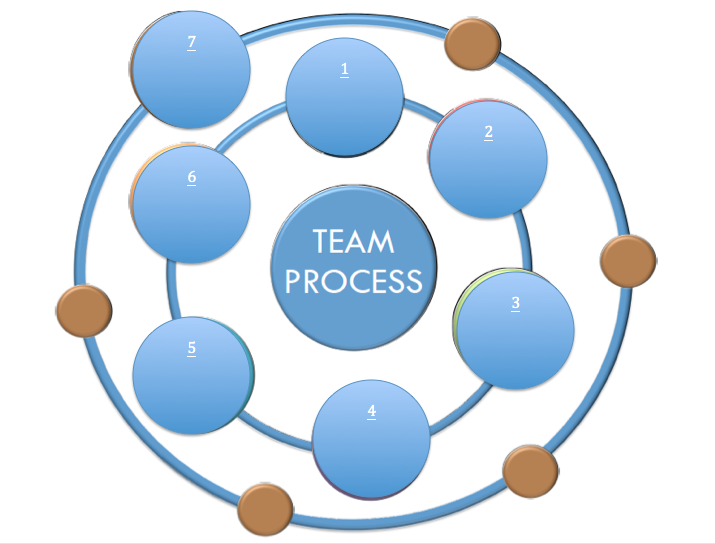 3 - Things you learned, and you expect to use3 - Things you learned, and you expect to use3 - Things you learned, and you expect to use2 -  Resources/ideas you want to explore more2 -  Resources/ideas you want to explore more1 - Burning question you would like to ask